ГРАФИК РАСПИСАНИЯ ЗВОНКОВ(понедельник-пятница)ГРАФИК РАСПИСАНИЯ ЗВОНКОВ(суббота)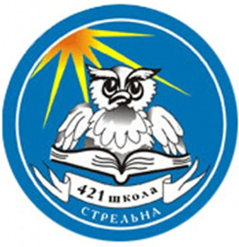 Государственное бюджетное общеобразовательное учреждение  средняя общеобразовательная школа № 421Петродворцового района Санкт-Петербургаг. Санкт-Петербург, Санкт-Петербургское                ш., д.102, к.А, ст.А,(812) 421-40-03 е-mail: school421@bk.ruУТВЕРЖДАЮ:Директор ГБОУ школа №421__________Ю.А. БольшаковаПриказ №____ от___________начало урокаокончание урока1 урок9-009-45перемена 10 минут2 урок9-5510-40перемена 15 минут3 урок10-5511-40перемена 20 минут4 урок12-0012-45перемена 20 минут5 урок13-0513-50перемена 15 минут6 урок14-0514-50перемена 10 минут7 урок15-0015-45перемена 10 минут8 урок15-5516-40начало урокаокончание урока1 урок9-009-45перемена 5 минут2 урок9-5010-35перемена 10 минут3 урок10-4511-30перемена 20 минут4 урок11-5012-35перемена 15 минут5 урок12-5013-35перемена 10 минут6 урок13-4514-30